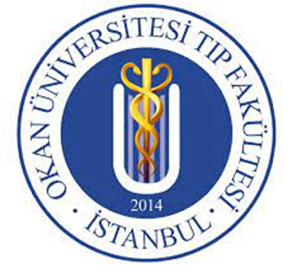 İSTANBUL OKAN ÜNİVERSİTESİ TIP FAKÜLTESİ (İNGİLİZCE)ÖZ DEĞERLENDİRME KURULUİSTANBUL OKAN ÜNİVERSİTESİ TIP FAKÜLTESİ (İNGİLİZCE)ÖZ DEĞERLENDİRME KURULUİSTANBUL OKAN ÜNİVERSİTESİ TIP FAKÜLTESİ (İNGİLİZCE)ÖZ DEĞERLENDİRME KURULUDekan / Dekan YardımcısıProf.Dr. Selçuk MERCANDekan (Genel Cerrahi AbD)Dekan / Dekan YardımcısıProf.Dr. B.Zuhal ALTUNKAYNAKDekan Yardımcısı (Histoloji-Embriyoloji AbD)Prof.Dr. Bülent TEKİNSOYDekan Yardımcısı (Radyoloji AbD)ÖDK KoordinatörüProf.Dr.  Ayşe Demet KAYAÖDK Koordinatörü (Genel Cerrahi AbD)Prof.Dr. Cengiz BAYÇUÖğr. Üyesi (Histoloji-Embriyoloji AbD)Prof.Dr. Mehmet Tayyar CANTÜRKÖğr. Üyesi (Dermatoloji AbD)Prof.Dr. Abut KEBUDİÖğr. Üyesi (Genel Cerrahi AbD)Prof.Dr. Ozan Seymen SEZENÖğr. Üyesi (Kulak, Burun,Boğaz AbD)Prof.Dr. Şenol BOZDAĞÖğr. Üyesi (Çocuk Sağlığı AbD)Prof.Dr. Tuğrul ERBAYDARÖğr. Üyesi (Halk Sağlığı AbD)Prof .Dr. Emin ÜNÜVARÖğr. Üyesi (Çocuk Sağlığı, Hastalıkları  AbD )Dr. Öğr.  Üyesi Gökçe Nur GÖNENÇÖğr. Üyesi (Kadın Hastalıkları ve Doğum AbD )Dr. Öğr.  Üyesi Hadi KIRIMKHANÖğr. Üyesi (Tıbbi Biyokimya  AbD)Dr. Öğr.  Üyesi . Müge Atış CEYLANÖğr. Üyesi (Tıbbi Biyoloji Ve Genetik AbD)Öğr. Gör. Ceren Altun ERDEMÖğr.  Elemanı (Histoloji-Embriyoloji AbD)Öğr. Gör. İlker ÇOBANÖğr. Elemanı (Fizyoloji AbD)MezunDr. Burak TOPALHASANMezun TemsilcisiMezunDr. Sude KENDİRLİMezun TemsilcisiÖğrenciFatma Sude KAHVECİDönem 3 Öğrenci TemsilcisiÖğrenciYağmur HACIKURUDönem 5 Öğrenci TemsilcisiÖğrenciİpek GÖKERDönem 6 Öğrenci Temsilcisiİdari PersonelSinem SESSİZFakülte Sekreteriİdari Personelİlknur ŞENBölüm Sekreteriİdari PersonelOksana SIDOROVABölüm Sekreteriİdari PersonelSenem KORKUTDekan Sekreteriİdari PersonelHasan Basri BOZOĞLUPersonel İşleri Birimiİdari PersonelEda Açıkalın SaygılıEğitim Destek Birimiİdari PersonelBanu AÇIKGÖZKalite Birimi